Pictograph Pictures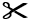 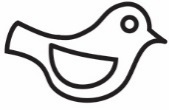 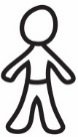 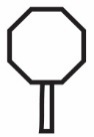 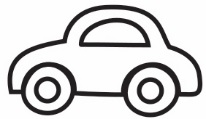 